    														ECOLE DE MUSIQUE GERGOVIE VAL D’ALLIER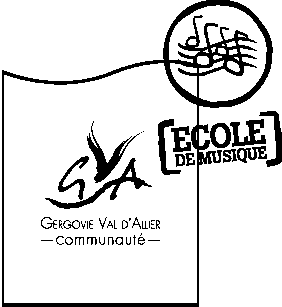                                                                         19, rue du Pont de la Pierre				63730 Les Martres De Veyre04 73 39 87 96 ecoledemusique.gvac@orange.fr  	1  Fiche d’inscription dûment remplie, et règlement intérieur signé ainsi que son annexe	2  Un justificatif d’assurance (responsabilité civile)	3  Une photo d’identité	4  Un justificatif de domicile du responsable légal pour les nouveaux habitants de la Communauté de Commune 	5  Uniquement pour les habitants de la Communauté de CommunePhotocopie de l’avis d’imposition 2012 sur les revenus 2011 du responsable légal6  Pour les nouveaux élèves venant d’une autre école de musiqueUne attestation de scolarité7  Mode de paiement (chèques, espèces, RIB pour prélèvements, chèques vacances, tickets loisirs, CAF...)Les documents pour les inscriptions sont téléchargeables sur notre site internetAucune inscription ne sera prise par téléphone, ni directement auprès des enseignants.Tout dossier incomplet se verra être refuséDOCUMENTS A FOURNIR POUR L’INSCRIPTION DE SEPTEMBRE 2013INFORMATIONS RENTREE SEPTEMBRE 2013INSCRIPTIONS DERNIERES MINUTESEn fonction des places disponiblesDu lundi 02 septembre au jeudi 05 Septembre 2013De 14h30 à 18h30Auprès de l’administrationAcquittement des droits d’inscription.SEMAINE DU 16 SEPTEMBRE REPRISE DES COURS